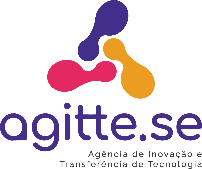 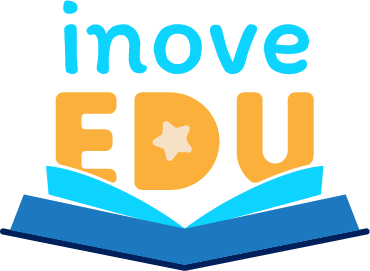 EDITAL Nº 06/2023 AGITTE/POSGRAP/PROGRAD EDITAL PARA APOIO A PROJETOS PARA DESENVOLVIMENTO DE PRODUTOS EDUCACIONAIS (PDPE)INOVEEDU - RELATÓRIO FINAL DO BOLSISTA5. PRESTAÇÃO DE CONTAS1. IDENTIFICAÇÃO DO PROBLEMA E DESCRIÇÃO DO PROJETOApresentar a justificativa (Identificando a oportunidade) e a proposta de Inovação Educacional (Apresentação da solução).2. PÚBLICO-ALVOIdentificar todos os atores afetados pelo projeto (Os beneficiários das intervenções).3. PRODUTOS/PROCESSOS EDUCACIONAIS PRODUZIDOSConforme o Edital, é imprescindível a disponibilização dos Produtos e/ou Processos Educacionais resultantes do financiamento concedido aos projetos integrantes do Programa INOVEEDU. Tais Produtos e/ou Processos Educacionais são fundamentais para a avaliação da Inovação Educacional proposta e contribuirão significativamente para a disseminação das boas práticas no âmbito acadêmico. Nesse sentido, solicitamos o envio das evidências correspondentes, como fotos e vídeos. Salve-as em um drive e compartilhe-as por meio de um link.4. IMPACTO DO PROJETO E ADESÃO AOS OBJETIVOS DE DESENVOLVIMENTO SUSTENTÁVEL (ODS) Descrever o grau de contribuição social/ambiental obtido e o potencial de impacto dos resultados alcançados. Demonstrar as mudanças tangíveis relacionadas às atividades desenvolvidas e valorizadas pela população-alvo. Indicar as transformações sociais mais amplas (mudanças relevantes capazes de causar impacto positivo na vida dos beneficiários ou na sociedade em geral). Conforme o Edital, é indispensável a apresentação da relação de pagamentos das despesas realizadas com o “Auxílio Complementar à Pesquisa”, concedido aos projetos integrantes do Programa INOVEEDU, onde deve constar (Item, Credor, CPF/CNPJ Nat. Forma de Pagamento, Nota Fiscal, Data, Valor (R$)). O documento deverá ser anexado junto ao Relatório Final do bolsista e enviado via SIGAA.